Pressemeldung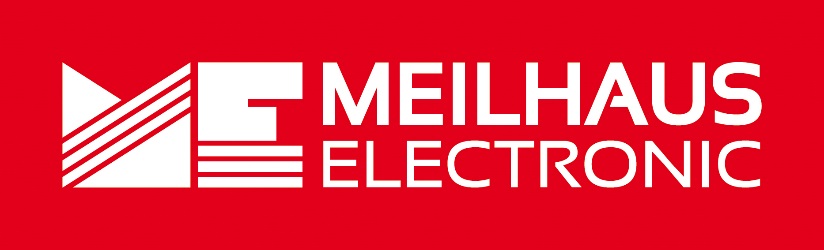 Datum:	Dezember 2020Text/Bilder online:	https://www.meilhaus.de/infos/news/presse/2020-q4
PR30-2020-Keysight-B2900B-BL.docx
PR30-2020-Keysight-B2900B-BL -1.jpg
PR30-2020-Keysight-B2900B-BL -2.jpgThema/Subject:	Keysight B2900B/BL-Serie bei Meilhaus Electronic GmbH.Sperrfrist:	-Keysight B2900B/BLHochpräzise SMUs und QuellenAlling, Dezember 2020 – Die Geräte der Keysight B2900B/BL-Serie sind die erweiterten Nachfolgemodelle der B2900A-Serie. Die neue Serie umfasst hochpräzise arbeitende SMUs (Source/Measure Units) und Quellen. Die SMUs messen eine maximale Ausgangs-Spannung von ±210 V und einen maximalen Strom von ±3 ADC bzw. ±10,5 A. Die hochpräzise Quellen- und Messauflösung beträgt min. 10 fA/100 nV. Zusammen mit dem grafischen Farb-LCD und den aufgabenbasierten Anzeigemodi ermöglicht besonders die präzise Leistung der Serie B2900B/BL eine Vielzahl von IU-Messaufgaben (Strom gegen Spannung), die neben einer hohen Auflösung auch eine große Genauigkeit erfordern. Die Serie B2900B/BL besteht aus sechs SMU-Modellen und zwei Quellen-Modellen. Die Unterscheidung der Modellen erfolgt nach den verfügbaren Ausstattungsmerkmalen: Ausgabebereich, Anzahl der angezeigten Stellen/Digits, Messauflösung, minimales Zeitintervall, Anzeigemodi und SMU-Kanäle. Die SMUs (4-Quadranten-Betrieb) der Keysight B2900B/BL-Serie bieten eine herausragende Leistung zu einem kleinen Preis. Sie verfügen über eine breite Spannungs- (±210 V) und Strombereitstellung (±3 A DC und ±10,5 A gepulst), eine sehr hohe Präzision (mindestens 10 fA/100 nV Spannungs- und Messauflösung) und eine gut lesbare Farb-LCD-Benutzeroberfläche (GUI). Mehrere aufgabenbasierte Anzeigemodi erlauben eine erhebliche Verbesserung der Produktivität für Test, Fehlersuche und Charakterisierung. Die Modelle B2901B, B2902B, B2911B und B2912B sind die direkten Nachfolger der Modelle B2901A, B2902A, B2911A und B2912A und zu 100% mit diesen kompatibel. Erweitert wurde die B2900B/BL-Serie um die Low-Cost-Modelle B2901BL und B2910BL. Alle SMUs der neuen Serie verfügen über Messfunktionen für einfache und genaue Strom-/Spannungsmessung und sind mit einem hochauflösenden Arbiträr-Waveform-Generator (AWG) sowie List-Sweep-Funktionen und einer schnellen Digitizer-Funktion ausgestattet. Die neuen hochpräzise arbeitenden Geräte sind Bench-Top-Lösungen für Aufgaben vom Labor bis zur Fertigung, wie beispielsweise Charakterisierung, Parametrisierungs-/Zuverlässigkeitstests von Halbleitern, aktiven/passiven Komponenten und allgemeinen elektronischen Geräten usw. Im Low-Cost-Bereich stehen die einkanaligen Modelle B2901BL und B2910BL zur Verfügung (Auflösung von 1 pA/10 fA, Strom und Spannung von 21 V/210 V und 1,5 A), im Mittelklassebereich die ein- und zweikanaligen Modelle B2901B und B2902B (Auflösung von 100 fA, Strom und Spannung von  210 V und 3A DC/10,5 A Puls) und im High-End-Bereich die ein- und zweikanaligen Modelle B2911B und B2912B  (Auflösung von 10 fA, Strom und Spannung von 210 V und 3A DC/10,5 A Puls sowie Digitizer-Funktion von 10 µ). Die Modelle B2961B (einkanalig) und B2962B (zweikanalig) sind die Nachfolger der Modelle B2961A und B2962A. Es handelt sich um 6½-Digit Power-Sources mit geringem Rauschen für die präzise Ausgabe kleiner Spannungen und Ströme. Zu den besonderen Merkmalen gehören bipolare Stromquellen und -Senken, ein programmierbarer Ausgangswiderstand und ein in der grafischen Benutzeroberfläche (GUI) unterstützter Zeitbereichs-Wellenformbetrachter. Alle Geräte der B2900B/BL-Serie lassen sich über die Software BenchVue bzw. Quick I/V Measurement oder über jeden Webbrowser fernsteuern. Erhältlich sind die SMUs und Quellen der neuen Keysight Serie im Webshop unter www.meilhaus.de.Über Meilhaus Electronic:Die Meilhaus Electronic GmbH mit Sitz in Alling bei München gehört zu den führenden europäischen Entwicklern, Herstellern und Vertriebs-Unternehmen auf dem Gebiet der PC-Mess- und Schnittstellen-Technik. Seit 1977 bietet die Meilhaus Electronic GmbH Know-how, innovative Entwicklungen und individuelle, kundenspezifische, EMV-gerechte Lösungen für die professionelle Messtechnik im Bereich der Hochfrequenztechnik. Das Produktspektrum umfasst Messinstrumente wie VNA, 5G Transceiver Messgerät, Funkkommunikationsanalysator, Datenlogger, Schnittstellen, Kabeltester, Software sowie PC-Karten und Komponenten für PCI-Express, PCI, USB und Ethernet.Im März 2017 feierte Meilhaus Electronic das 40-jährige Firmenjubiläum.Alles rund um die PC-Messtechnik: Messwerterfassung, Steuerung und Datenübertragung in Labor und Industrie. Erfahren Sie mehr unter www.meilhaus.dePresse-KontaktMarcella Dallmayer
m.dallmayer@meilhaus.deErnst Bratz
e.bratz@meilhaus.de
Tel. (0 81 41) 52 71-171Wir freuen uns über eine Veröffentlichung (Print/Online/Newsletter) und stehen Ihnen für weitere Beiträge und Rückfragen gerne zur Verfügung.Die aktuelle Pressemitteilung inklusive hochauflösendem Bildmaterial finden Sie zum Download unter 
www.meilhaus.de/infos/news/presseMeilhaus Electronic GmbHMEsstechnik fängt mit ME an.www.meilhaus.comAm Sonnenlicht 282239 Alling bei MünchenTel.:	(0 81 41) 52 71 - 0Fax:	(0 81 41) 52 71 - 129sales@meilhaus.de